1 вариантВыполните действия:а) 249 638 + 83 554  б) 665247 – 8296   в) 405∙208  г) 36490:1782.  Запишите координаты точек  А, Е, К, О, отмеченных на координатном луче: 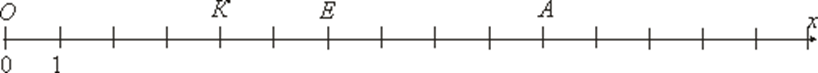 3. Представлены градусные величины углов. А) 90°. Б) 6°. В) 91°. Г) 180°.Заполните таблицу4. Сократите дробь: 1) ;   2) ; 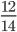 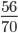 5 Выберите из чисел 2, 3, 5, 7, 8, 11, 15, 20 те, которые являются:а) делителями 44
б) кратными 5
в) делителями 120, кратными 26.Даны числа: 144, 165, 210, 300, 705, 820, 925. Выпишите те из них, которые делятся на 3 и на 5. 7.Выполните действияа) 2001:23 + (407-339)∙52б) :8. Три бригады ремонтировали дорогу. Первая отремонтировала 23км, что на 7 км больше, чем вторая. Вторая и первая бригады отремонтировали на 12км дороги больше, чем третья. Сколько километров дороги отремонтировали три бригады вместе.2 вариантВыполните действие:а)692545+39647    б)776348-9397  в) 306∙805  г) 38130:1862. а) Запишите координаты точек А, Е, К, О, отмеченных на координатном луче:О               К                      Е                                                 А                                х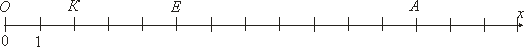 3.Даны градусные меры четырёх углов. А) 90°. Б) 106°. В) 9°. Г) 180°. Заполните таблицу4. Сократите дробь: 1) ;    2) ;     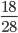 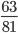 5. Выберите из чисел 3, 4, 7, 10, 12, 15, 30 те, которые являются:а) делителями 56
б) кратными 3
в) делителями 240 и кратными 56.Даны числа: 306, 468, 474, 711, 538, 900, 909. Выпишите те из них, которые делятся на 2 и на 9.7.Выполните действияа) 3002:38 + (504-457)∙41б): 8.В первый день туристы прошли 24 км, что на 8км больше, чем во второй. За первый и второй день туристы прошли на 25 км больше, чем в третий день. Сколько километров прошли туристы за три дня?прямойтупойразвернутыйострыйпрямойтупойразвернутыйострый